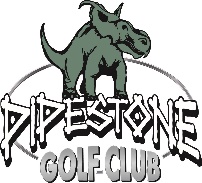 At Pipestone Golf Club, a Corporate Membership entitles you to:Unlimited rounds of golf on weekdays for identified membersOne tee time per day (for up to 4 employees) on weekends and holidaysCompanies will provide Pipestone Golf Club with a 25-person max list at the time of purchase.  This membership applies only to members listed on the corporate membership.  The member may be required to provide ID at time of check in.  Tee times must be booked in advance and golfers in a group of two may be paired with another group. Corporate memberships do not cover League, Tournament, or Special event fees.  Power cart passes can be purchased by each individual if desired.  Passes are per person only, and those that do not want to purchase a pass will not have access to carts.The cost of the Corporate Membership components are as follows:Basic Cost			$3850.00 + TaxSingle Cart Pass		$  350.00/Person + TaxPipestone Golf Club will require all purchasers of a power cart pass to sign a waiver with regards to the use of the power carts.  This will enable golfers to an express check-in at tee teams.  For further information please contact the clubhouse @ 780 766-2720 and ask for Thera.